UTRJEVANJE UVOD V AMERIKO IN ANGLOAMERIKAU str. 32-49To so vprašanja za pomoč pri učenju. Prepišite jih in ob njih ponavljajte učno snov, lahko ustno, lahko si odgovore zapišete. Učite se ob učbeniku, atlasu in svojih zapiskih v zvezku!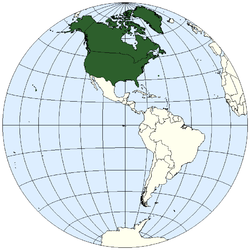 Opiši lego Amerike!Kako lahko razdelimo Ameriko?Razloži delitev Amerike glede na celine!Razloži delitev Amerike glede na značilnosti prebivalstva in življenja!Kaj je Srednja Amerika?Kaj veš o preteklosti Amerike?Razloži lego Angloamerike!Opiši obalo Angloamerike!Naštej naravne enote Angloamerike!10. Katera podnebja so v Angloameriki in kje?11. Kateri rastlinski pasovi so značilni za Angloameriko in kako potekajo?12. Naštej največje angloameriške reke in njihov pomen! Kako je ime domorodcem v Ameriki in zakaj? Kdaj in od kje se prične preseljevanje iz Evrope? Kateri evropski narodi se uveljavijo v obeh Amerikah? Kaj so rezervati?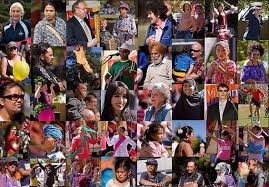  Kdo so Inuiti in kje živijo? Kdaj in zakaj pridejo v Ameriko črnci? Opiši različno zgostitev prebivalstva v Angloameriki? Kje v Angloameriki živi največ Slovencev? Na kateri državi in glavni mesti je razdeljena Angloamerika? Kaj pomeni večkulturna družba? Kaj je amerikanizacija?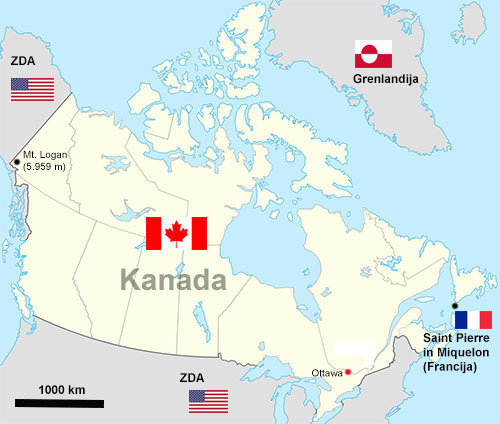  Opiši površje Kanade! Kakšen je pomen kanadske obale in Reke Sv. Lovrenca? Katera je Kanada po velikosti in katero je glavno mesto? Kako je z naravnim bogastvom Kanade? Kje je najgostejša in kje najredkejša poselitev v Kanadi? Zakaj? Opiši značilnosti kanadskega kmetijstva! Kje so industrijska območja Kanade in s čim se ukvarjajo? Koliko je držav v ZDA in katero je glavno mesto?Opiši prebivalstvene značilnosti v ZDA! Kako je z naravnim bogastvom ZDA?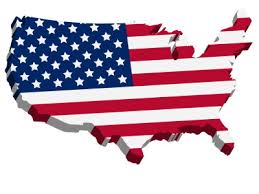  Naštej kmetijske pasove v ZDA! Opiši Mississipi! Kako je z industrijo v ZDA? Kaj pomeni postindustrijska družba? Katere so značilnosti Kalifornije? Zakaj pravimo, da so ZDA gospodarska velesila?